PER DIFFUSIONE IMMEDIATA 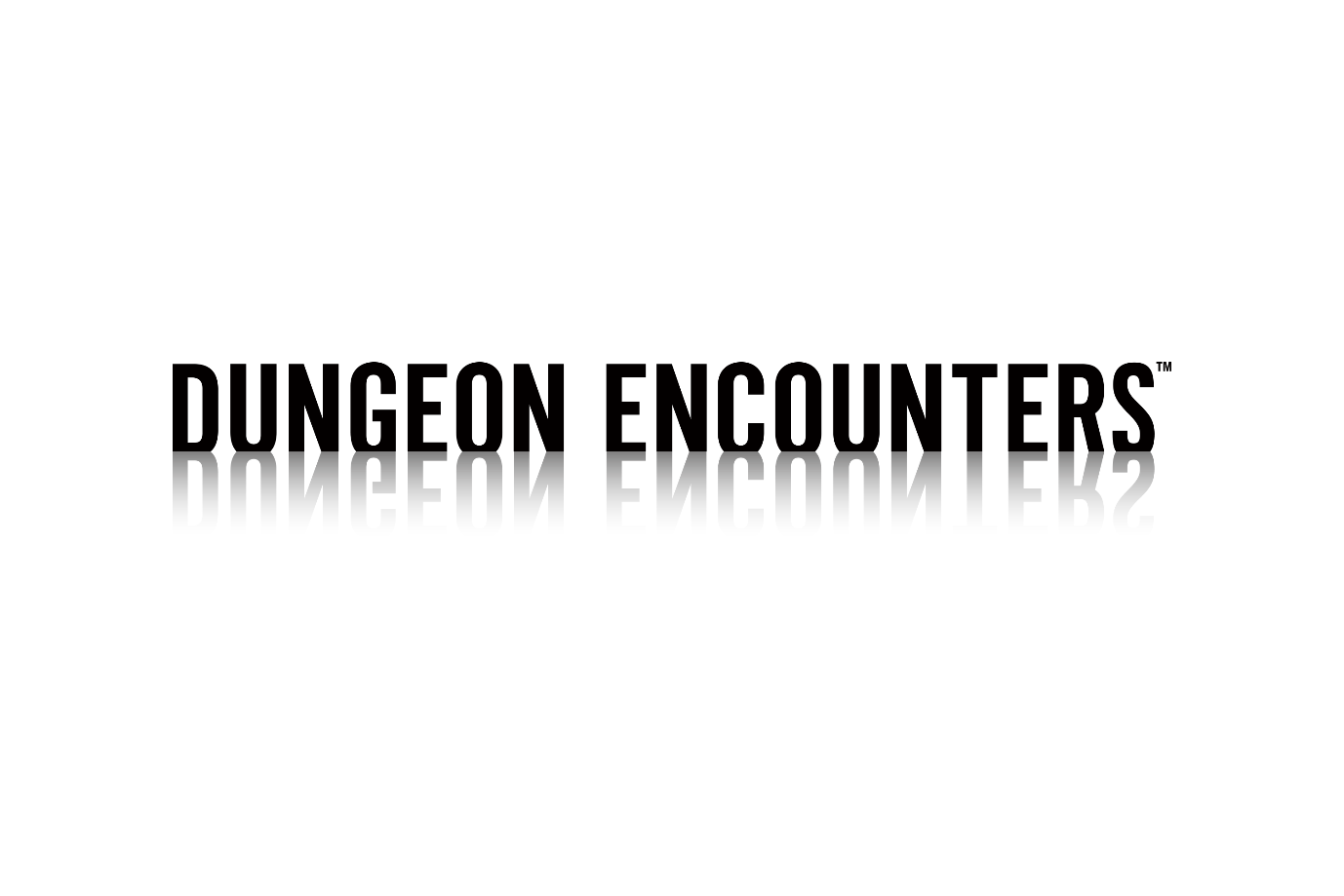 SQUARE ENIX ANNUNCIA DUNGEON ENCOUNTERS,
UN NUOVO GDR D'ESPLORAZIONE DI DUNGEON
CHE USCIRÀ IL 14 OTTOBREUna nuovissima IP creata da alcuni membri del team di sviluppo di talento dietro la celebre serie FINAL FANTASYI pre-ordini sono già disponibili per Nintendo Switch™ e Steam® LONDRA (1° ottobre 2021) – Oggi, durante la trasmissione SQUARE ENIX PRESENTS al Tokyo Game Show, Square Enix Ltd. ha annunciato che DUNGEON ENCOUNTERS™, un nuovo GdR d'esplorazione di dungeon in single-player, uscirà in formato digitale per Nintendo Switch™, PlayStation®4 e PC (su Steam®) il 14 ottobre 2021.Con il veterano della serie FINAL FANTASY Hiroyuki Ito come direttore e Hiroaki Kato di FINAL FANTASY XII THE ZODIAC AGE™ come produttore, DUNGEON ENCOUNTERS ti invita a mettere alla prova le tue abilità strategiche con 100 livelli pieni di sfide. Dovrai guidare una spedizione per tracciare le profondità di un labirinto ultraterreno muovendoti su una griglia in 2D. Preparati a superare ostacoli e battaglie e sconfiggi i mostri nel tentativo di battere l'arduo sistema di gioco e raggiungere il livello più profondo del dungeon. La strategia sarà fondamentale per sopravvivere!Guarda il trailer di annuncio qui: https://youtu.be/bl1LHmUIsK4 Scopri una versione affinata e perfezionata del classico sistema di ATB (Active Time Battle) dei FINAL FANTASY sviluppato dal suo creatore originale, Hiroyuki Ito. DUNGEON ENCOUNTERS include una vasta serie di personaggi fantastici disegnati da Ryoma Ito, che offrono una visione unica al genere dei dungeon crawler, oltre alla possibilità di personalizzare la squadra per completare le sfide e superare gli ostacoli in modo efficace. Mentre metti alla prova il tuo ingegno e percorri i vari livelli di DUNGEON ENCOUNTERS, potrai anche ascoltare la colonna sonora supervisionata dal direttore musicale Nobuo Uematsu, con una rivisitazione moderna dei brani classici.DUNGEON ENCOUNTERS uscirà in formato digitale per Nintendo Switch™, PlayStation®4 e PC (su Steam®) il 14 ottobre 2021, e ha una classificazione PEGI 7.  I pre-ordini sono disponibili da oggi per Nintendo Switch™ e Steam® con il 20% di sconto fino a fine ottobre*. DUNGEON ENCOUNTERS potrà essere acquistato su PlayStation® Store dal 14 ottobre (giorno d'uscita) con un 20% di sconto per i membri di PlayStation Plus fino al 28 ottobre**.Per maggiori informazioni, visita: https://square-enix-games.com/games/dungeon-encounters *Lo sconto del 20% su Nintendo Switch™ termina il 21 ottobre alle 23:59 CET, mentre quello su PC (Steam®) termina il 29 ottobre alle 17:59 CET.**Lo sconto del 20% per i membri di PlayStation Plus su PlayStation®4 è disponibile dal 14 ottobre (giorno d'uscita), fino alle 23:59 CET del 28 ottobre. Link correlati: Sito web ufficiale: https://square-enix-games.com/games/dungeon-encounters Instagram: #DungeonEncountersInformazioni su Square Enix Ltd.Square Enix Ltd., parte dell’unità aziendale Square Enix Europe, sviluppa, pubblica, distribuisce e licenzia i prodotti di intrattenimento del gruppo Square Enix, che include SQUARE ENIX, EIDOS® e TAITO®, in Europa e nelle altre regioni PAL. Square Enix Ltd. dispone anche di una rete globale di studi di sviluppo, tra i quali Crystal Dynamics® e Eidos Montréal®. Il gruppo Square Enix vanta un incredibile portfolio di proprietà intellettuali tra cui: FINAL FANTASY®, che ha venduto più di 164 milioni di copie in tutto il mondo, DRAGON QUEST® che ha venduto oltre 83 milioni di copie, TOMB RAIDER® che ha venduto più di 85 milioni di unità e il leggendario SPACE INVADERS®. Square Enix Ltd. ha sede a Londra ed è una società interamente controllata da Square Enix Holdings Co., Ltd.Per maggiori informazioni su Square Enix Ltd., visita il sito https://square-enix-games.com.##DUNGEON ENCOUNTERS, CRYSTAL DYNAMICS, DRAGON QUEST, EIDOS, EIDOS MONTREAL, FINAL FANTASY, SPACE INVADERS, SQUARE ENIX, the SQUARE ENIX logo, TAITO and TOMB RAIDER are registered trademarks or trademarks of the Square Enix group of companies “Steam” is a trademark and/or registered trademark of Valve Corporation in the U.S. and/or other countries. "PlayStation” is a registered trademark of Sony Interactive Entertainment Inc. All other trademarks are properties of their respective owners. 